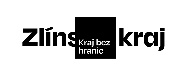 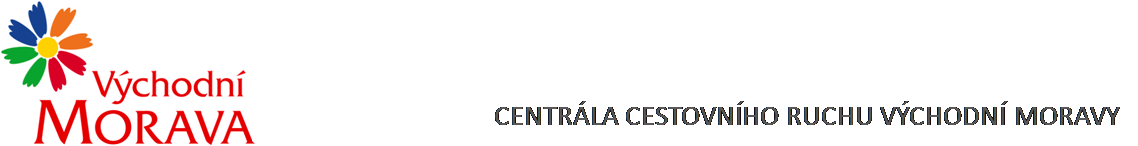 NAŠE ZNAČKA:	CCR092_2022-3eVYŘIZUJE:	Mgr. Martin PášmaTEL.:		XXXXXXXXXXXXXXXE-MAIL:	XXXXXXXXXXXXXXXZLÍN DNE:	29.8. 2022Objednávka č. CCR092_2022-3eObjednáváme u Vás podle platných zákonných směrnic o odběru, dodávce zboží a službách následující:Pronájem a služby na veletrhu cestovního ruchu REGIONTOUR v Brně ve dnech 20.-23.10. 2022.Dohodnutá cena:	123.334,- Kč bez DPH (149.234,14 Kč včetně DPH)Termín plnění:	 	20. – 23. 9. 2022Fakturační údaje:	Centrála cestovního ruchu Východní Moravy, o.p.s.			J. A. Bati 5520, 761 90 Zlín			IČ: 27744485Splatnost faktury: 30 dnůBankovní spojení: Česká spořitelna, a.s.Číslo účtu: XXXXXXXXXXXXXXXXXXX			Nejsme plátci DPH.S pozdravem……………………………………………….Mgr. Zuzana Vojtováředitelka